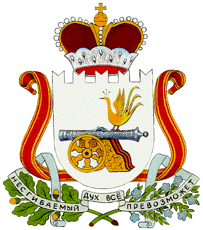 АДМИНИСТРАЦИЯБАРАНОВСКОГО СЕЛЬСКОГО ПОСЕЛЕНИЯ САФОНОВСКОГО района Смоленской области                                                      ПОСТАНОВЛЕНИЕ                                                 от 18.01.2024 № 6                                                                 О внесении изменений в постановление Администрации Барановского сельского поселенияСафоновского района Смоленской областиот 24.10.2023 № 93 Администрация Барановского сельского поселения Сафоновского района Смоленской области  ПОСТАНОВЛЯЕТ:Внести в постановление Администрации Барановского сельского поселения Сафоновского района Смоленской области от 24.10.2023 № 93 «Об отмене постановления Администрации Барановского сельского поселения Сафоновского района Смоленской области от 11.11.2022 № 98» следующие изменения:Наименование постановления изложить в следующей редакции:«О признании утратившим силу постановления Администрации Барановского сельского поселения Сафоновского района Смоленской области от 11.11.2022 № 98».2.Часть 3 изложить в следующей редакции: «3. Настоящее постановление обнародовать в соответствии со статьей 40 Устава Барановского сельского поселения Сафоновского района Смоленской области и разместить на официальном сайте Администрации Барановского сельского поселения Сафоновского района Смоленской области в информационно-телекоммуникационной сети Интернет.».3.Настоящее постановление считать неотъемлемой частью постановления Администрации Барановского сельского поселения Сафоновского района Смоленской области от 24.10.2023 № 93.4.Настоящее постановление обнародовать в соответствии со статьей 40 Устава Барановского сельского поселения Сафоновского района Смоленской области и разместить на официальном сайте Администрации Барановского сельского поселения Сафоновского района Смоленской области в информационно-телекоммуникационной сети Интернет.Глава муниципального образованияБарановского сельского поселенияСафоновского района Смоленской области                                В.В. Плешкова